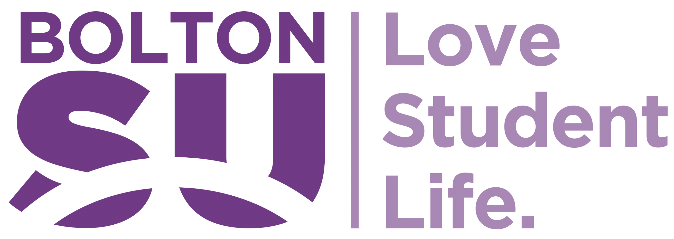 Society Merchandise RequestSociety __________________________Date of Request ___________________What merchandise do you wish to order?Hooded/ None hooded jacketsHoodiesT-Shirts Other ______________________How do you wish to pay for the merchandise?Society FundsSponsorshipMembers to pay for their ownThe Students' Union is able to obtain high quality, ethical and low-cost merchandise for its societies. Do you wish to gain a quote from the SU’s supplier?YesNoIf yes, please provide details of quantities and sizes below. If not, please provide details of the supplier you wish to use along with a quote from the company.  ______________________________________________________________________________________________________Please attach a copy of the design you wish to use with as much detail as possible. Approved / Disapproved       Signature __________________     Date __________________